Hospital Packing List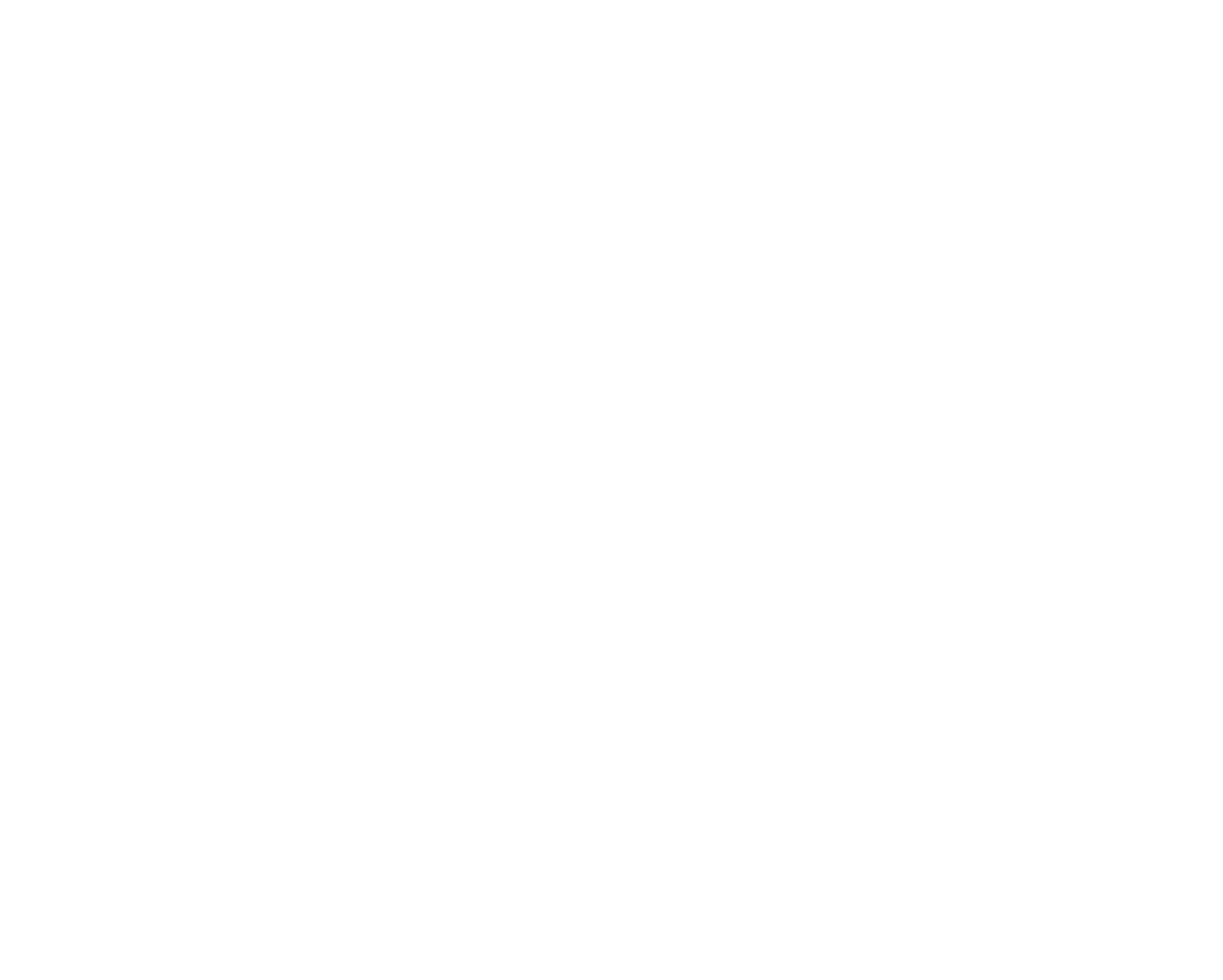 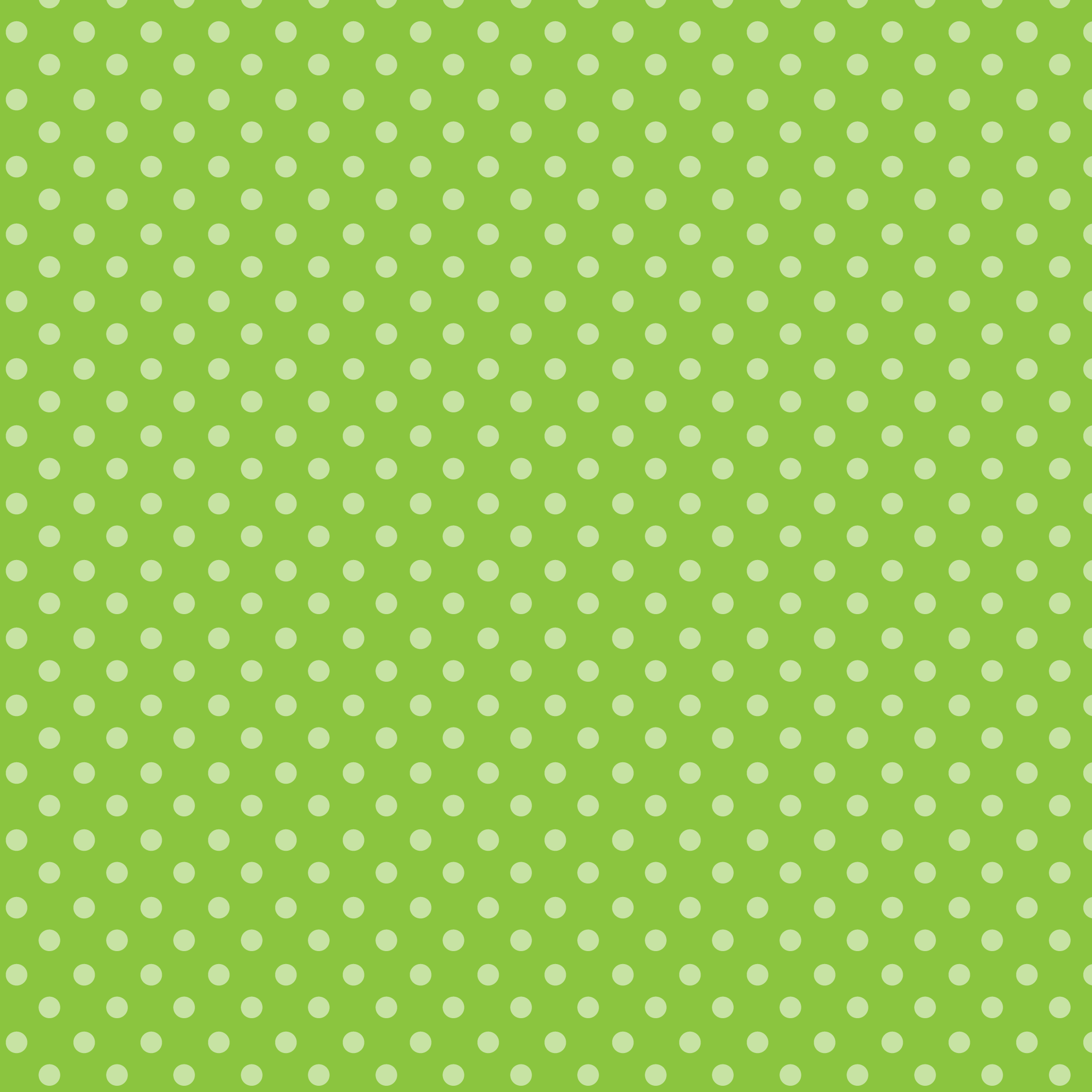 Toiletrieslotion/moisturizerchapstick/lipglosstoothbrush/toothpasteshampoo/conditioner/soapstyling productsrazor/shaving geldeodoranthair accessoriesmakeupmakeup wipescontacts/solutionglassesnursing pads/Lansinoh Clothespajamas2 nursing brasyoga pantsnursing topcardiganslippers/flip flopsunderwear/ socksEntertainment/ CommunicationiPad/laptop/chargerscamera/battery/charger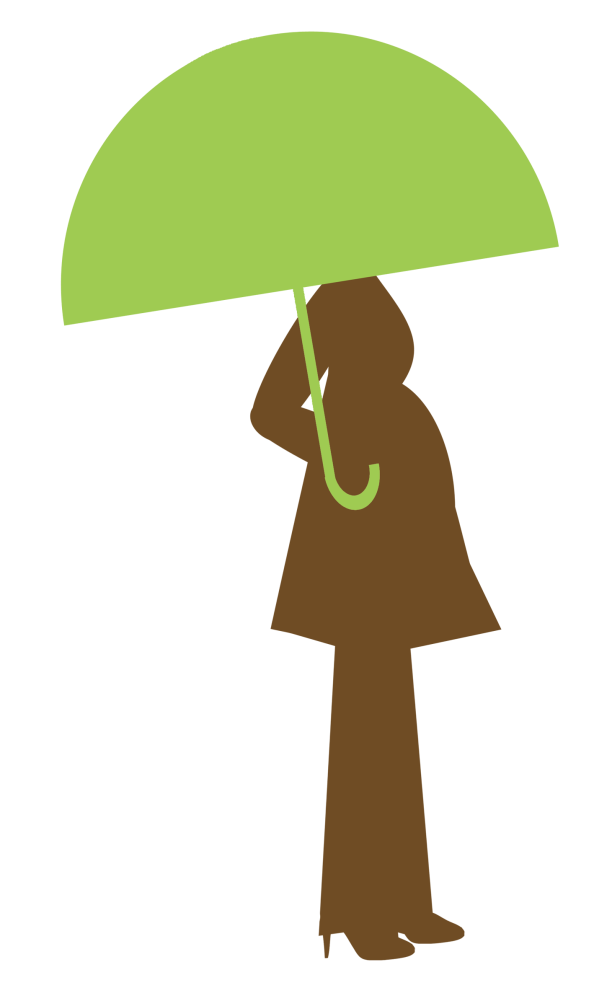 Scrabblesibling giftsFor Babybaby mittensnail clippersgoing home outfitreceiving blankethatBoppycar seat